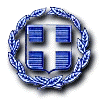 ΑΙΤΗΣΗ- ΥΠΕΥΘΥΝΗ ΔΗΛΩΣΗ (άρθρο 8 Ν.1599/1986)           ΓΙΑ ΘΕΩΡΗΣΗ ΑΔΕΙΑΣ ΕΠΑΓΓΕΛΜΑΤΙΑ ΠΩΛΗΤΗ ΥΠΑΙΘΡΙΟΥ ΕΜΠΟΡΙΟΥΣΤΟΙΧΕΙΑ ΑΙΤΟΥΝΤΟΣ* συμπληρώνεται ένα από τα αποδεικτικά στοιχεία ταυτότητας.ΟΡΙΣΜΟΣ/ ΣΤΟΙΧΕΙΑ ΕΚΠΡΟΣΩΠΟΥ (για κατάθεση αίτησης ή παραλαβής τελικής διοικητικής πράξης): Σε περίπτωση που δε συντάσσεται η εξουσιοδότηση στο παρόν έντυπο και ενώπιον του αρμόδιου υπαλλήλου, απαιτείται προσκόμιση εξουσιοδότησης με βεβαίωση του γνησίου της υπογραφής από δημόσια υπηρεσία ή συμβολαιογραφικού πληρεξουσίου.Με ατομική μου ευθύνη και γνωρίζοντας τις κυρώσεις(3), που προβλέπονται από τις διατάξεις της παρ. 6 του άρθρου 22 του Ν. 1599/1986, δηλώνω ότι:(α)  Επιλέγετε κατά περίπτωσηδεν ασκώ άλλη επαγγελματική δραστηριότητα (σε περίπτωση που ασκείται επαγγελματική δραστηριότητα) το εισόδημα που αποκτώ από άλλη πηγή δεν υπερβαίνει το 40% του ποσού του κατωφλίου της φτώχειας, μετά τις κοινωνικές μεταβιβάσεις, που αφορά μονοπρόσωπα νοικοκυριά, όπως αυτό δημοσιεύεται από την ΕΛ.ΣΤΑΤ..(β) δεν λαμβάνω σύνταξη γήρατος ή αναπηρίας από οποιονδήποτε φορέα(γ) ο σύζυγος και τα προστατευόμενα τέκνα μου δεν κατέχουν άλλη άδεια επαγγελματία πωλητή υπαίθριου εμπορίου οποιασδήποτε κατηγορίας πλην των βεβαιώσεων δραστηριοποίησης σε εμποροπανηγύρεις, κυριακάτικες αγορές, χριστουγεννιάτικες και πασχαλινές αγορές και λοιπές οργανωμένες αγορές(δ) (για πωλητές λαϊκών αγορών) Δεν έχω οικονομικές εκκρεμότητες αναφορικά με την καταβολή ημερήσιου ανταποδοτικού τέλους λαϊκών αγορών.(ε) Εξουσιοδοτώ το ΚΕΠ (άρθρο 31 Ν. 3013/2002) να προβεί σε όλες τις απαραίτητες ενέργειες (αναζήτηση δικαιολογητικών κλπ) για τη διεκπεραίωση της υπόθεσής μου.(στ) Εξουσιοδοτώ τον/την πιο πάνω αναφερόμενο/η να καταθέσει την αίτηση ή/και να παραλάβει την τελική πράξη. (Διαγράφεται όταν δεν ορίζεται εκπρόσωπος)Παρακαλώ, όπως μου θεωρήσετε την υπ’ αριθμ. ………………………………… άδεια επαγγελματία πωλητή …………………….(4)ΣΥΝΗΜΜΕΝΑ ΥΠΟΒΑΛΛΩ ΤΑ ΠΑΡΑΚΑΤΩ ΔΙΚΑΙΟΛΟΓΗΤΙΚΑΠΟΣΟ ΑΠΑΙΤΟΥΜΕΝΟΥ ΠΑΡΑΒΟΛΟΥ ΑΙΤΗΣΗΣ: Δεκαπέντε (15) €ΜΕΤΑΜΟΡΦΩΣΗ  …/…../20… Ο/Η Αιτ……(Υπογραφή)……………………………………(1) Αναγράφεται από τον ενδιαφερόµενο πολίτη ή Αρχή ή η Υπηρεσία του δηµόσιου τοµέα, που απευθύνεται η αίτηση.(2) Αναγράφεται ολογράφως.(3) «Όποιος εν γνώσει του δηλώνει ψευδή γεγονότα ή αρνείται ή αποκρύπτει τα αληθινά µε έγγραφη υπεύθυνη δήλωση του άρθρου 8 τιµωρείται µε φυλάκιση τουλάχιστον τριών µηνών. Εάν ο υπαίτιος αυτών των πράξεων σκόπευε να προσπορίσει στον εαυτόν του ή σε άλλον περιουσιακό όφελος βλάπτοντας τρίτον ή σκόπευε να βλάψει άλλον, τιµωρείται µε κάθειρξη µέχρι 10 ετών.(4) Σε περίπτωση ανεπάρκειας χώρου η δήλωση συνεχίζεται στην πίσω όψη της και υπογράφεται από τον δηλούντα ή την δηλούσα.ΕΛΛΗΝΙΚΗ ΔΗΜΟΚΡΑΤΙΑ    ΝΟΜΟΣ  ΑΤΤΙΚΗΣΔΗΜΟΣ ΜΕΤΑΜΟΡΦΩΣΗΣ ΟΙΚΟΝΟΜΙΚΗ ΥΠΗΡΕΣΙΑΤΜΗΜΑ ΤΟΠΙΚΗΣ ΟΙΚΟΝΟΜΙΚΗΣ ΑΝΑΠΤΥΞΗΣΤΑΧ. Δ/ΝΣΗ:Ι. ΡΑΛΛΗ & ΔΗΜΑΡΧΕΙΟΥ 1                                                    144 52  -  ΜΕΤΑΜΟΡΦΩΣΗΠΛΗΡΟΦΟΡΙΕΣ: Χατζηαποστόλου Π. ΤΗΛΕΦΩΝΟ: 213.20.12942Email:pxatzhapostolou@metamorfossi.gr              ΠΡΟΣ(1): ΔΗΜΟΣ: ΜΕΤΑΜΟΡΦΩΣΗΣ TΜΗΜΑ: ΤΟΠΙΚΗΣ ΟΙΚΟΝΟΜΙΚΗΣ ΑΝΑΠΤΥΞΗΣ ΑΡΙΘΜ. ΠΡΩΤΟΚΟΛΛΟΥΗΜΕΡΟΜΗΝΙΑΠΡΟΣ(1): ΔΗΜΟΣ: ΜΕΤΑΜΟΡΦΩΣΗΣ TΜΗΜΑ: ΤΟΠΙΚΗΣ ΟΙΚΟΝΟΜΙΚΗΣ ΑΝΑΠΤΥΞΗΣ Συμπληρώνεται από την Υπηρεσία Συμπληρώνεται από την Υπηρεσία Ο – Η ΌΝΟΜΑ:ΕΠΏΝΥΜΟ:ΕΠΏΝΥΜΟ:ΌΝΟΜΑ ΠΑΤΈΡΑ:ΌΝΟΜΑ ΠΑΤΈΡΑ:ΌΝΟΜΑ ΠΑΤΈΡΑ:ΕΠΏΝΥΜΟ ΠΑΤΈΡΑ:ΕΠΏΝΥΜΟ ΠΑΤΈΡΑ:ΕΠΏΝΥΜΟ ΠΑΤΈΡΑ:ΕΠΏΝΥΜΟ ΠΑΤΈΡΑ:ΕΠΏΝΥΜΟ ΠΑΤΈΡΑ:ΌΝΟΜΑ ΜΗΤΈΡΑΣΌΝΟΜΑ ΜΗΤΈΡΑΣΌΝΟΜΑ ΜΗΤΈΡΑΣΕΠΏΝΥΜΟ ΜΗΤΈΡΑΣ:ΕΠΏΝΥΜΟ ΜΗΤΈΡΑΣ:ΕΠΏΝΥΜΟ ΜΗΤΈΡΑΣ:ΕΠΏΝΥΜΟ ΜΗΤΈΡΑΣ:ΕΠΏΝΥΜΟ ΜΗΤΈΡΑΣ:ΑΡΙΘ. ΔΕΛΤ. ΤΑΥΤΌΤΗΤΑΣ*:ΑΡΙΘ. ΔΕΛΤ. ΤΑΥΤΌΤΗΤΑΣ*:ΑΡΙΘ. ΔΕΛΤ. ΤΑΥΤΌΤΗΤΑΣ*:Α.Φ.Μ.Α.Φ.Μ.Α.Φ.Μ.  Δ.Ο.Υ.:  Δ.Ο.Υ.:  Δ.Ο.Υ.:  ΑΡΙΘ. ΔΙΑΒΑΤΗΡΊΟΥ:*  ΑΡΙΘ. ΔΙΑΒΑΤΗΡΊΟΥ:*  ΑΡΙΘ. ΔΙΑΒΑΤΗΡΊΟΥ:*  ΙΘΑΓΈΝΕΙΑ:  ΙΘΑΓΈΝΕΙΑ:  ΙΘΑΓΈΝΕΙΑ:  AΣΦΑΛΙΣΤΙΚΟΣ ΦΟΡΕΑΣ:  AΣΦΑΛΙΣΤΙΚΟΣ ΦΟΡΕΑΣ:  AΣΦΑΛΙΣΤΙΚΟΣ ΦΟΡΕΑΣ:  A.M.K.A.  A.M.K.A.  A.M.K.A.  ΑΡΙΘΜ. ΔΗΜΟΤΟΛΟΓΙΟΥ:  ΑΡΙΘΜ. ΔΗΜΟΤΟΛΟΓΙΟΥ:  ΑΡΙΘΜ. ΔΗΜΟΤΟΛΟΓΙΟΥ:ΑΡΙΘΜ.        ΚΥΚΛΟΦΟΡΙΑΣ ΟΧΗΜΑΤΟΣ:ΑΡΙΘΜ.        ΚΥΚΛΟΦΟΡΙΑΣ ΟΧΗΜΑΤΟΣ:ΑΡΙΘΜ.        ΚΥΚΛΟΦΟΡΙΑΣ ΟΧΗΜΑΤΟΣ:  ΑΡΙΘΜ. ΆΔΕΙΑΣ:   ΑΡΙΘΜ. ΆΔΕΙΑΣ:   ΑΡΙΘΜ. ΆΔΕΙΑΣ:   ΑΡΙΘΜ. ΤΑΜΕΙΑΚΗΣ ΜΗΧΑΝΗΣ:  ΑΡΙΘΜ. ΤΑΜΕΙΑΚΗΣ ΜΗΧΑΝΗΣ:  ΑΡΙΘΜ. ΤΑΜΕΙΑΚΗΣ ΜΗΧΑΝΗΣ:ΗΜΕΡΟΜΗΝΙΑ ΓΕΝΝΗΣΗΣ(2):ΗΜΕΡΟΜΗΝΙΑ ΓΕΝΝΗΣΗΣ(2):ΗΜΕΡΟΜΗΝΙΑ ΓΕΝΝΗΣΗΣ(2):ΤΟΠΟΣ ΓΕΝΝΗΣΗΣ:ΤΟΠΟΣ ΓΕΝΝΗΣΗΣ:ΤΟΠΟΣ ΓΕΝΝΗΣΗΣ:ΤΟΠΟΣ ΓΕΝΝΗΣΗΣ:ΤΟΠΟΣ ΓΕΝΝΗΣΗΣ:ΤΟΠΟΣ ΓΕΝΝΗΣΗΣ:ΤΟΠΟΣ ΚΑΤΟΙΚΙΑΣ:ΤΟΠΟΣ ΚΑΤΟΙΚΙΑΣ:ΤΟΠΟΣ ΚΑΤΟΙΚΙΑΣ:ΟΔΟΣ:ΟΔΟΣ:ΑΡΙΘ:ΑΡΙΘ:Τ.ΚΤΗΛ.ΤΗΛ.FAX:E-MAIL:E-MAIL:E-MAIL:ΟΝΟΜΑ:ΟΝΟΜΑ:ΕΠΩΝΥΜΟ:ΕΠΩΝΥΜΟ:ΕΠΩΝΥΜΟ:ΟΝΟΜΑΤΕΠΩΝΥΜΟ ΠΑΤΕΡΑ:ΟΝΟΜΑΤΕΠΩΝΥΜΟ ΠΑΤΕΡΑ:ΟΝΟΜΑΤΕΠΩΝΥΜΟ ΠΑΤΕΡΑ:ΑΔΤ:ΑΔΤ:  ΟΔΟΣ:  ΟΔΟΣ:  ΟΔΟΣ:ΑΡΙΘ:ΑΡΙΘ:ΑΡΙΘ:Τ.Κ:Τ.Κ:Τ.Κ:Τ.Κ:Τηλ.Fax:Fax:Fax:Email:Email:ΤΙΤΛΟΣ ΔΙΚΑΙΟΛΟΓΗΤΙΚΟΥ:ΚΑΤΑΤΕΘΗΚΕ ΜΕ ΤΗΝ ΑΙΤΗΣΗΘΑ ΠΡΟΣΚΟΜΙΣΤΕΙ1. Εκκαθαριστικά σημειώματα των τελευταίων τριών (3) ετών2. Βεβαίωση άσκησης δραστηριοτήτων με τις μεταβολές 3. Έντυπο Ε14. Έντυπο Ε37. Πιστοποιητικό υγείας εν ισχύ, σύμφωνα με την αριθ. Υ1γ/Γ.Π./οικ.35797/4.4.2012 (Β'1199) απόφαση του Υπουργού Υγείας και Κοινωνικής ΑλληλεγγύηςΕπιλέξτε με ποιο τρόπο θέλετε να παραλάβετε την απάντηση σας:Να σας αποσταλεί με συστημένη επιστολή στη Διεύθυνση:...................................     2. Να την παραλάβετε ο ίδιος από την υπηρεσία μας     3. Να την παραλάβετε από άλλο σημείο:......................................................	     4. Να την παραλάβει εκπρόσωπος σας     5. Να σας αποσταλεί με fax στον αριθμό:....................................................	